СОБРАНИЕмуниципального образования«Холмский городской округ»РЕШЕНИЕот 25.01.2024 г. № 9/7-46О внесении изменений и дополнений в Устав муниципального образования «Холмский городской округ»В соответствии с Федеральным законом от 02.11.2023 № 517-ФЗ «О внесении изменений в Федеральный закон «Об общих принципах организации местного самоуправления в Российской Федерации», руководствуясь пунктом 1 части 1 статьи 30 Устава муниципального образования «Холмский городской округ», Собрание муниципального образования «Холмский городской округ»РЕШИЛО:1. Внести в Устав муниципального образования «Холмский городской округ» следующие изменения и дополнения:1) пункт 37 части 1 статьи 10 изложить в следующей редакции:«37) организация и осуществление мероприятий по работе с детьми и молодежью, участие в реализации молодежной политики, разработка и реализация мер по обеспечению и защите прав и законных интересов молодежи, разработка и реализация муниципальных программ по основным направлениям реализации молодежной политики, организация и осуществление мониторинга реализации молодежной политики в Холмском городском округе;»;2) пункт 10 части 1 статьи 11 изложить в следующей редакции:«10) учреждение печатного средства массовой информации и (или) сетевого издания для обнародования муниципальных правовых актов, доведения до сведения жителей Холмского городского округа официальной информации;»; 3) статью 32 дополнить частью 12.1 в следующей редакции:«12.1. Под обнародованием муниципального правового акта, в том числе соглашения, заключенного между органами местного самоуправления, понимается:1) официальное опубликование муниципального правового акта;2) размещение муниципального правового акта в местах, доступных для неограниченного круга лиц (в помещениях государственных органов, органов местного самоуправления, государственных и муниципальных библиотек, других доступных для посещения местах);3) размещение на официальном сайте Холмского городского округа в информационно-телекоммуникационной сети «Интернет»;4) иной предусмотренный Уставом Холмского городского округа способ обеспечения возможности ознакомления граждан с муниципальным правовым актом, в том числе соглашением, заключенным между органами местного самоуправления.»;4) статью 32 дополнить частью 13.1 в следующей редакции:«13.1. В случае, если официальное опубликование муниципального правового акта, в том числе соглашения, заключенного между органами местного самоуправления, осуществляется в сетевом издании, в Холмском городском округ в соответствии с Федеральным законом от 9 февраля 2009 года № 8-ФЗ «Об обеспечении доступа к информации о деятельности государственных органов и органов местного самоуправления» обеспечивается создание одного или нескольких пунктов подключения к информационно-телекоммуникационной сети «Интернет» в местах, доступных для их использования неограниченным кругом лиц (в помещениях государственных органов, органов местного самоуправления, государственных и муниципальных библиотек, других доступных для посещения местах) без использования ими дополнительных технических средств.»;5) статью 32 дополнить частью 13.2 в следующей редакции:«13.2. Наименование периодического печатного издания и (или) наименование сетевого издания с указанием доменного имени соответствующего сайта в информационно-телекоммуникационной сети «Интернет» и сведений о его регистрации в качестве средства массовой информации, в которых осуществляется официальное опубликование муниципальных правовых актов, в том числе соглашений, заключенных между органами местного самоуправления, указываются в Уставе Холмского городского округа.»;6) статью 32 дополнить частью 13.3 в следующей редакции:«13.3. Перечень периодических печатных изданий, сетевых изданий с указанием доменных имен соответствующих сайтов в информационно-телекоммуникационной сети «Интернет» и сведений об их регистрации в качестве средств массовой информации, в которых осуществляется обнародование (за исключением официального опубликования) муниципальных правовых актов, в том числе соглашений, заключенных между органами местного самоуправления, доводится до всеобщего сведения путем опубликования правового акта мэра Холмского городского округа.».2. Решение вступает в силу после его государственной регистрации в установленном законом порядке и последующего опубликования в газете «Холмская панорама».3. Контроль за исполнением настоящего решения возложить на мэра муниципального образования «Холмский городской округ» (Д.Г. Любчинов).Председатель Собрания муниципального образования «Холмский городской округ»О.В. ШаховаМэр муниципального образования«Холмский городской округ»Д.Г. Любчинов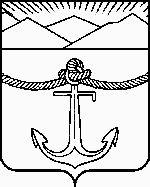 